公司基本資料表(表格不敷使用，請自行增列)高雄市數位內容產業扶植專案團隊聯絡資訊：江家宏07-9667212/0955-572-125  yingcch@iii.org.tw陳怡君07-9667241/0913-119-552  gobbychen@iii.org.tw魏孟瑋07-9667231/0955-067-733  melissameng@iii.org.tw公司基本資料公司基本資料公司基本資料公司基本資料公司基本資料公司基本資料公司基本資料公司基本資料公司基本資料公司基本資料公司基本資料公司基本資料公司基本資料公司基本資料公司基本資料公司名稱公司名稱公司名稱孟華科技股份有限公司孟華科技股份有限公司孟華科技股份有限公司孟華科技股份有限公司孟華科技股份有限公司孟華科技股份有限公司統一編號統一編號統一編號802101498021014980210149員工人數員工人數員工人數(高雄) 30 人   ，(其他)     人(高雄) 30 人   ，(其他)     人(高雄) 30 人   ，(其他)     人(高雄) 30 人   ，(其他)     人(高雄) 30 人   ，(其他)     人(高雄) 30 人   ，(其他)     人資本額資本額資本額16,000,00016,000,00016,000,000企業官方網站企業官方網站企業官方網站WWW.MT.COM.TWWWW.MT.COM.TWWWW.MT.COM.TWWWW.MT.COM.TWWWW.MT.COM.TWWWW.MT.COM.TW人才招募網站人才招募網站人才招募網站公司代號(上市、上櫃、興櫃、公開發行)公司代號(上市、上櫃、興櫃、公開發行)公司代號(上市、上櫃、興櫃、公開發行)□上市 □上櫃 □興櫃 □公開發行  代號:_______□上市 □上櫃 □興櫃 □公開發行  代號:_______□上市 □上櫃 □興櫃 □公開發行  代號:_______□上市 □上櫃 □興櫃 □公開發行  代號:_______□上市 □上櫃 □興櫃 □公開發行  代號:_______□上市 □上櫃 □興櫃 □公開發行  代號:_______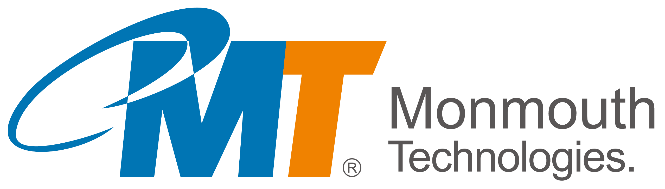 公司地址公司地址公司地址高雄市苓雅區中正一路306號10樓之一高雄市苓雅區中正一路306號10樓之一高雄市苓雅區中正一路306號10樓之一高雄市苓雅區中正一路306號10樓之一高雄市苓雅區中正一路306號10樓之一高雄市苓雅區中正一路306號10樓之一高雄市苓雅區中正一路306號10樓之一高雄市苓雅區中正一路306號10樓之一高雄市苓雅區中正一路306號10樓之一高雄市苓雅區中正一路306號10樓之一高雄市苓雅區中正一路306號10樓之一高雄市苓雅區中正一路306號10樓之一公司簡介(經營理念.願景目標.沿革等)200字內公司簡介(經營理念.願景目標.沿革等)200字內公司簡介(經營理念.願景目標.沿革等)200字內面臨「知識經濟」時代的全球化競爭，企業的競爭優勢在追求更快速的產品/服務上市時間（Time to Market），以回應瞬息萬變的市場（客戶）需求。為了要達成「速度」的要求，最佳方案莫過於將「專案管理」的理念與技術應用到整個企業的營運活動，站在企業整體的立場，以工作團隊（專案）為基礎，靈活調配資源，「彈性因應」瞬息萬變的企業經營環境。

孟華科技的成立宗旨，即在協助全球客戶實現企業願景。成立於2002年，孟華致力於提供協同商務(Collaborative e-business)、協同專案管理解決方案的技術研發與顧問服務。集結美國AT T 和 Lucent貝爾實驗室的資深研發團隊，與軟體暨產業顧問專家，協助企業運用開放式架構(Open Architecture)與最新的協同技術強化企業價值鏈運作(Value Chain Operation)與營運流程服務(Business Process Services)效率，提昇企業營運績效與速度，並建置有效的控管機制，以充份掌握企業核心價值與創新能力，邁向成功藍海 面臨「知識經濟」時代的全球化競爭，企業的競爭優勢在追求更快速的產品/服務上市時間（Time to Market），以回應瞬息萬變的市場（客戶）需求。為了要達成「速度」的要求，最佳方案莫過於將「專案管理」的理念與技術應用到整個企業的營運活動，站在企業整體的立場，以工作團隊（專案）為基礎，靈活調配資源，「彈性因應」瞬息萬變的企業經營環境。

孟華科技的成立宗旨，即在協助全球客戶實現企業願景。成立於2002年，孟華致力於提供協同商務(Collaborative e-business)、協同專案管理解決方案的技術研發與顧問服務。集結美國AT T 和 Lucent貝爾實驗室的資深研發團隊，與軟體暨產業顧問專家，協助企業運用開放式架構(Open Architecture)與最新的協同技術強化企業價值鏈運作(Value Chain Operation)與營運流程服務(Business Process Services)效率，提昇企業營運績效與速度，並建置有效的控管機制，以充份掌握企業核心價值與創新能力，邁向成功藍海 面臨「知識經濟」時代的全球化競爭，企業的競爭優勢在追求更快速的產品/服務上市時間（Time to Market），以回應瞬息萬變的市場（客戶）需求。為了要達成「速度」的要求，最佳方案莫過於將「專案管理」的理念與技術應用到整個企業的營運活動，站在企業整體的立場，以工作團隊（專案）為基礎，靈活調配資源，「彈性因應」瞬息萬變的企業經營環境。

孟華科技的成立宗旨，即在協助全球客戶實現企業願景。成立於2002年，孟華致力於提供協同商務(Collaborative e-business)、協同專案管理解決方案的技術研發與顧問服務。集結美國AT T 和 Lucent貝爾實驗室的資深研發團隊，與軟體暨產業顧問專家，協助企業運用開放式架構(Open Architecture)與最新的協同技術強化企業價值鏈運作(Value Chain Operation)與營運流程服務(Business Process Services)效率，提昇企業營運績效與速度，並建置有效的控管機制，以充份掌握企業核心價值與創新能力，邁向成功藍海 面臨「知識經濟」時代的全球化競爭，企業的競爭優勢在追求更快速的產品/服務上市時間（Time to Market），以回應瞬息萬變的市場（客戶）需求。為了要達成「速度」的要求，最佳方案莫過於將「專案管理」的理念與技術應用到整個企業的營運活動，站在企業整體的立場，以工作團隊（專案）為基礎，靈活調配資源，「彈性因應」瞬息萬變的企業經營環境。

孟華科技的成立宗旨，即在協助全球客戶實現企業願景。成立於2002年，孟華致力於提供協同商務(Collaborative e-business)、協同專案管理解決方案的技術研發與顧問服務。集結美國AT T 和 Lucent貝爾實驗室的資深研發團隊，與軟體暨產業顧問專家，協助企業運用開放式架構(Open Architecture)與最新的協同技術強化企業價值鏈運作(Value Chain Operation)與營運流程服務(Business Process Services)效率，提昇企業營運績效與速度，並建置有效的控管機制，以充份掌握企業核心價值與創新能力，邁向成功藍海 面臨「知識經濟」時代的全球化競爭，企業的競爭優勢在追求更快速的產品/服務上市時間（Time to Market），以回應瞬息萬變的市場（客戶）需求。為了要達成「速度」的要求，最佳方案莫過於將「專案管理」的理念與技術應用到整個企業的營運活動，站在企業整體的立場，以工作團隊（專案）為基礎，靈活調配資源，「彈性因應」瞬息萬變的企業經營環境。

孟華科技的成立宗旨，即在協助全球客戶實現企業願景。成立於2002年，孟華致力於提供協同商務(Collaborative e-business)、協同專案管理解決方案的技術研發與顧問服務。集結美國AT T 和 Lucent貝爾實驗室的資深研發團隊，與軟體暨產業顧問專家，協助企業運用開放式架構(Open Architecture)與最新的協同技術強化企業價值鏈運作(Value Chain Operation)與營運流程服務(Business Process Services)效率，提昇企業營運績效與速度，並建置有效的控管機制，以充份掌握企業核心價值與創新能力，邁向成功藍海 面臨「知識經濟」時代的全球化競爭，企業的競爭優勢在追求更快速的產品/服務上市時間（Time to Market），以回應瞬息萬變的市場（客戶）需求。為了要達成「速度」的要求，最佳方案莫過於將「專案管理」的理念與技術應用到整個企業的營運活動，站在企業整體的立場，以工作團隊（專案）為基礎，靈活調配資源，「彈性因應」瞬息萬變的企業經營環境。

孟華科技的成立宗旨，即在協助全球客戶實現企業願景。成立於2002年，孟華致力於提供協同商務(Collaborative e-business)、協同專案管理解決方案的技術研發與顧問服務。集結美國AT T 和 Lucent貝爾實驗室的資深研發團隊，與軟體暨產業顧問專家，協助企業運用開放式架構(Open Architecture)與最新的協同技術強化企業價值鏈運作(Value Chain Operation)與營運流程服務(Business Process Services)效率，提昇企業營運績效與速度，並建置有效的控管機制，以充份掌握企業核心價值與創新能力，邁向成功藍海 面臨「知識經濟」時代的全球化競爭，企業的競爭優勢在追求更快速的產品/服務上市時間（Time to Market），以回應瞬息萬變的市場（客戶）需求。為了要達成「速度」的要求，最佳方案莫過於將「專案管理」的理念與技術應用到整個企業的營運活動，站在企業整體的立場，以工作團隊（專案）為基礎，靈活調配資源，「彈性因應」瞬息萬變的企業經營環境。

孟華科技的成立宗旨，即在協助全球客戶實現企業願景。成立於2002年，孟華致力於提供協同商務(Collaborative e-business)、協同專案管理解決方案的技術研發與顧問服務。集結美國AT T 和 Lucent貝爾實驗室的資深研發團隊，與軟體暨產業顧問專家，協助企業運用開放式架構(Open Architecture)與最新的協同技術強化企業價值鏈運作(Value Chain Operation)與營運流程服務(Business Process Services)效率，提昇企業營運績效與速度，並建置有效的控管機制，以充份掌握企業核心價值與創新能力，邁向成功藍海 面臨「知識經濟」時代的全球化競爭，企業的競爭優勢在追求更快速的產品/服務上市時間（Time to Market），以回應瞬息萬變的市場（客戶）需求。為了要達成「速度」的要求，最佳方案莫過於將「專案管理」的理念與技術應用到整個企業的營運活動，站在企業整體的立場，以工作團隊（專案）為基礎，靈活調配資源，「彈性因應」瞬息萬變的企業經營環境。

孟華科技的成立宗旨，即在協助全球客戶實現企業願景。成立於2002年，孟華致力於提供協同商務(Collaborative e-business)、協同專案管理解決方案的技術研發與顧問服務。集結美國AT T 和 Lucent貝爾實驗室的資深研發團隊，與軟體暨產業顧問專家，協助企業運用開放式架構(Open Architecture)與最新的協同技術強化企業價值鏈運作(Value Chain Operation)與營運流程服務(Business Process Services)效率，提昇企業營運績效與速度，並建置有效的控管機制，以充份掌握企業核心價值與創新能力，邁向成功藍海 面臨「知識經濟」時代的全球化競爭，企業的競爭優勢在追求更快速的產品/服務上市時間（Time to Market），以回應瞬息萬變的市場（客戶）需求。為了要達成「速度」的要求，最佳方案莫過於將「專案管理」的理念與技術應用到整個企業的營運活動，站在企業整體的立場，以工作團隊（專案）為基礎，靈活調配資源，「彈性因應」瞬息萬變的企業經營環境。

孟華科技的成立宗旨，即在協助全球客戶實現企業願景。成立於2002年，孟華致力於提供協同商務(Collaborative e-business)、協同專案管理解決方案的技術研發與顧問服務。集結美國AT T 和 Lucent貝爾實驗室的資深研發團隊，與軟體暨產業顧問專家，協助企業運用開放式架構(Open Architecture)與最新的協同技術強化企業價值鏈運作(Value Chain Operation)與營運流程服務(Business Process Services)效率，提昇企業營運績效與速度，並建置有效的控管機制，以充份掌握企業核心價值與創新能力，邁向成功藍海 面臨「知識經濟」時代的全球化競爭，企業的競爭優勢在追求更快速的產品/服務上市時間（Time to Market），以回應瞬息萬變的市場（客戶）需求。為了要達成「速度」的要求，最佳方案莫過於將「專案管理」的理念與技術應用到整個企業的營運活動，站在企業整體的立場，以工作團隊（專案）為基礎，靈活調配資源，「彈性因應」瞬息萬變的企業經營環境。

孟華科技的成立宗旨，即在協助全球客戶實現企業願景。成立於2002年，孟華致力於提供協同商務(Collaborative e-business)、協同專案管理解決方案的技術研發與顧問服務。集結美國AT T 和 Lucent貝爾實驗室的資深研發團隊，與軟體暨產業顧問專家，協助企業運用開放式架構(Open Architecture)與最新的協同技術強化企業價值鏈運作(Value Chain Operation)與營運流程服務(Business Process Services)效率，提昇企業營運績效與速度，並建置有效的控管機制，以充份掌握企業核心價值與創新能力，邁向成功藍海 面臨「知識經濟」時代的全球化競爭，企業的競爭優勢在追求更快速的產品/服務上市時間（Time to Market），以回應瞬息萬變的市場（客戶）需求。為了要達成「速度」的要求，最佳方案莫過於將「專案管理」的理念與技術應用到整個企業的營運活動，站在企業整體的立場，以工作團隊（專案）為基礎，靈活調配資源，「彈性因應」瞬息萬變的企業經營環境。

孟華科技的成立宗旨，即在協助全球客戶實現企業願景。成立於2002年，孟華致力於提供協同商務(Collaborative e-business)、協同專案管理解決方案的技術研發與顧問服務。集結美國AT T 和 Lucent貝爾實驗室的資深研發團隊，與軟體暨產業顧問專家，協助企業運用開放式架構(Open Architecture)與最新的協同技術強化企業價值鏈運作(Value Chain Operation)與營運流程服務(Business Process Services)效率，提昇企業營運績效與速度，並建置有效的控管機制，以充份掌握企業核心價值與創新能力，邁向成功藍海 面臨「知識經濟」時代的全球化競爭，企業的競爭優勢在追求更快速的產品/服務上市時間（Time to Market），以回應瞬息萬變的市場（客戶）需求。為了要達成「速度」的要求，最佳方案莫過於將「專案管理」的理念與技術應用到整個企業的營運活動，站在企業整體的立場，以工作團隊（專案）為基礎，靈活調配資源，「彈性因應」瞬息萬變的企業經營環境。

孟華科技的成立宗旨，即在協助全球客戶實現企業願景。成立於2002年，孟華致力於提供協同商務(Collaborative e-business)、協同專案管理解決方案的技術研發與顧問服務。集結美國AT T 和 Lucent貝爾實驗室的資深研發團隊，與軟體暨產業顧問專家，協助企業運用開放式架構(Open Architecture)與最新的協同技術強化企業價值鏈運作(Value Chain Operation)與營運流程服務(Business Process Services)效率，提昇企業營運績效與速度，並建置有效的控管機制，以充份掌握企業核心價值與創新能力，邁向成功藍海 主要產品主要產品主要產品-協同專案管理系統
-協同專案知識管理系統 
-供應鏈管理 (Supply Chain Management)系統
-企業全球運籌管理電子商務 (Global e-Logistics e-Operation)
-企業電子化諮詢顧問服務
-文件管理解決方案與顧問輔導
-知識管理(KM)解決方案與顧問輔導
-協同任務管理解決方案與顧問輔導
-績效顧問輔導
-專案管理實務課程-協同專案管理系統
-協同專案知識管理系統 
-供應鏈管理 (Supply Chain Management)系統
-企業全球運籌管理電子商務 (Global e-Logistics e-Operation)
-企業電子化諮詢顧問服務
-文件管理解決方案與顧問輔導
-知識管理(KM)解決方案與顧問輔導
-協同任務管理解決方案與顧問輔導
-績效顧問輔導
-專案管理實務課程-協同專案管理系統
-協同專案知識管理系統 
-供應鏈管理 (Supply Chain Management)系統
-企業全球運籌管理電子商務 (Global e-Logistics e-Operation)
-企業電子化諮詢顧問服務
-文件管理解決方案與顧問輔導
-知識管理(KM)解決方案與顧問輔導
-協同任務管理解決方案與顧問輔導
-績效顧問輔導
-專案管理實務課程-協同專案管理系統
-協同專案知識管理系統 
-供應鏈管理 (Supply Chain Management)系統
-企業全球運籌管理電子商務 (Global e-Logistics e-Operation)
-企業電子化諮詢顧問服務
-文件管理解決方案與顧問輔導
-知識管理(KM)解決方案與顧問輔導
-協同任務管理解決方案與顧問輔導
-績效顧問輔導
-專案管理實務課程-協同專案管理系統
-協同專案知識管理系統 
-供應鏈管理 (Supply Chain Management)系統
-企業全球運籌管理電子商務 (Global e-Logistics e-Operation)
-企業電子化諮詢顧問服務
-文件管理解決方案與顧問輔導
-知識管理(KM)解決方案與顧問輔導
-協同任務管理解決方案與顧問輔導
-績效顧問輔導
-專案管理實務課程-協同專案管理系統
-協同專案知識管理系統 
-供應鏈管理 (Supply Chain Management)系統
-企業全球運籌管理電子商務 (Global e-Logistics e-Operation)
-企業電子化諮詢顧問服務
-文件管理解決方案與顧問輔導
-知識管理(KM)解決方案與顧問輔導
-協同任務管理解決方案與顧問輔導
-績效顧問輔導
-專案管理實務課程-協同專案管理系統
-協同專案知識管理系統 
-供應鏈管理 (Supply Chain Management)系統
-企業全球運籌管理電子商務 (Global e-Logistics e-Operation)
-企業電子化諮詢顧問服務
-文件管理解決方案與顧問輔導
-知識管理(KM)解決方案與顧問輔導
-協同任務管理解決方案與顧問輔導
-績效顧問輔導
-專案管理實務課程-協同專案管理系統
-協同專案知識管理系統 
-供應鏈管理 (Supply Chain Management)系統
-企業全球運籌管理電子商務 (Global e-Logistics e-Operation)
-企業電子化諮詢顧問服務
-文件管理解決方案與顧問輔導
-知識管理(KM)解決方案與顧問輔導
-協同任務管理解決方案與顧問輔導
-績效顧問輔導
-專案管理實務課程-協同專案管理系統
-協同專案知識管理系統 
-供應鏈管理 (Supply Chain Management)系統
-企業全球運籌管理電子商務 (Global e-Logistics e-Operation)
-企業電子化諮詢顧問服務
-文件管理解決方案與顧問輔導
-知識管理(KM)解決方案與顧問輔導
-協同任務管理解決方案與顧問輔導
-績效顧問輔導
-專案管理實務課程-協同專案管理系統
-協同專案知識管理系統 
-供應鏈管理 (Supply Chain Management)系統
-企業全球運籌管理電子商務 (Global e-Logistics e-Operation)
-企業電子化諮詢顧問服務
-文件管理解決方案與顧問輔導
-知識管理(KM)解決方案與顧問輔導
-協同任務管理解決方案與顧問輔導
-績效顧問輔導
-專案管理實務課程-協同專案管理系統
-協同專案知識管理系統 
-供應鏈管理 (Supply Chain Management)系統
-企業全球運籌管理電子商務 (Global e-Logistics e-Operation)
-企業電子化諮詢顧問服務
-文件管理解決方案與顧問輔導
-知識管理(KM)解決方案與顧問輔導
-協同任務管理解決方案與顧問輔導
-績效顧問輔導
-專案管理實務課程-協同專案管理系統
-協同專案知識管理系統 
-供應鏈管理 (Supply Chain Management)系統
-企業全球運籌管理電子商務 (Global e-Logistics e-Operation)
-企業電子化諮詢顧問服務
-文件管理解決方案與顧問輔導
-知識管理(KM)解決方案與顧問輔導
-協同任務管理解決方案與顧問輔導
-績效顧問輔導
-專案管理實務課程優良實績優良實績優良實績2014年台灣國際專案管理標竿企業獎
2013年資訊月百大創新產品獎
2009年獲得高雄市勞工局響應政府「立即上工計畫」優良雇主讚揚
2009年3月榮獲PMI國際專案管理學會- 臺灣分會授旗為高雄支會
2008年經濟部工業局產品應用獎
2008年度獲頒中華民國資訊經理人協會(IMA)之「傑出資訊經理人獎」2014年台灣國際專案管理標竿企業獎
2013年資訊月百大創新產品獎
2009年獲得高雄市勞工局響應政府「立即上工計畫」優良雇主讚揚
2009年3月榮獲PMI國際專案管理學會- 臺灣分會授旗為高雄支會
2008年經濟部工業局產品應用獎
2008年度獲頒中華民國資訊經理人協會(IMA)之「傑出資訊經理人獎」2014年台灣國際專案管理標竿企業獎
2013年資訊月百大創新產品獎
2009年獲得高雄市勞工局響應政府「立即上工計畫」優良雇主讚揚
2009年3月榮獲PMI國際專案管理學會- 臺灣分會授旗為高雄支會
2008年經濟部工業局產品應用獎
2008年度獲頒中華民國資訊經理人協會(IMA)之「傑出資訊經理人獎」2014年台灣國際專案管理標竿企業獎
2013年資訊月百大創新產品獎
2009年獲得高雄市勞工局響應政府「立即上工計畫」優良雇主讚揚
2009年3月榮獲PMI國際專案管理學會- 臺灣分會授旗為高雄支會
2008年經濟部工業局產品應用獎
2008年度獲頒中華民國資訊經理人協會(IMA)之「傑出資訊經理人獎」2014年台灣國際專案管理標竿企業獎
2013年資訊月百大創新產品獎
2009年獲得高雄市勞工局響應政府「立即上工計畫」優良雇主讚揚
2009年3月榮獲PMI國際專案管理學會- 臺灣分會授旗為高雄支會
2008年經濟部工業局產品應用獎
2008年度獲頒中華民國資訊經理人協會(IMA)之「傑出資訊經理人獎」2014年台灣國際專案管理標竿企業獎
2013年資訊月百大創新產品獎
2009年獲得高雄市勞工局響應政府「立即上工計畫」優良雇主讚揚
2009年3月榮獲PMI國際專案管理學會- 臺灣分會授旗為高雄支會
2008年經濟部工業局產品應用獎
2008年度獲頒中華民國資訊經理人協會(IMA)之「傑出資訊經理人獎」2014年台灣國際專案管理標竿企業獎
2013年資訊月百大創新產品獎
2009年獲得高雄市勞工局響應政府「立即上工計畫」優良雇主讚揚
2009年3月榮獲PMI國際專案管理學會- 臺灣分會授旗為高雄支會
2008年經濟部工業局產品應用獎
2008年度獲頒中華民國資訊經理人協會(IMA)之「傑出資訊經理人獎」2014年台灣國際專案管理標竿企業獎
2013年資訊月百大創新產品獎
2009年獲得高雄市勞工局響應政府「立即上工計畫」優良雇主讚揚
2009年3月榮獲PMI國際專案管理學會- 臺灣分會授旗為高雄支會
2008年經濟部工業局產品應用獎
2008年度獲頒中華民國資訊經理人協會(IMA)之「傑出資訊經理人獎」2014年台灣國際專案管理標竿企業獎
2013年資訊月百大創新產品獎
2009年獲得高雄市勞工局響應政府「立即上工計畫」優良雇主讚揚
2009年3月榮獲PMI國際專案管理學會- 臺灣分會授旗為高雄支會
2008年經濟部工業局產品應用獎
2008年度獲頒中華民國資訊經理人協會(IMA)之「傑出資訊經理人獎」2014年台灣國際專案管理標竿企業獎
2013年資訊月百大創新產品獎
2009年獲得高雄市勞工局響應政府「立即上工計畫」優良雇主讚揚
2009年3月榮獲PMI國際專案管理學會- 臺灣分會授旗為高雄支會
2008年經濟部工業局產品應用獎
2008年度獲頒中華民國資訊經理人協會(IMA)之「傑出資訊經理人獎」2014年台灣國際專案管理標竿企業獎
2013年資訊月百大創新產品獎
2009年獲得高雄市勞工局響應政府「立即上工計畫」優良雇主讚揚
2009年3月榮獲PMI國際專案管理學會- 臺灣分會授旗為高雄支會
2008年經濟部工業局產品應用獎
2008年度獲頒中華民國資訊經理人協會(IMA)之「傑出資訊經理人獎」2014年台灣國際專案管理標竿企業獎
2013年資訊月百大創新產品獎
2009年獲得高雄市勞工局響應政府「立即上工計畫」優良雇主讚揚
2009年3月榮獲PMI國際專案管理學會- 臺灣分會授旗為高雄支會
2008年經濟部工業局產品應用獎
2008年度獲頒中華民國資訊經理人協會(IMA)之「傑出資訊經理人獎」人資制度人資制度人資制度無薪資無勞健保無薪資無勞健保無薪資無勞健保無薪資無勞健保無薪資無勞健保無薪資無勞健保無薪資無勞健保無薪資無勞健保無薪資無勞健保無薪資無勞健保無薪資無勞健保無薪資無勞健保聯絡人聯絡人聯絡人薛富斌薛富斌薛富斌薛富斌薛富斌薛富斌職稱職稱職稱管理部經理管理部經理管理部經理聯絡電話/分機聯絡電話/分機聯絡電話/分機07-7279337#12407-7279337#12407-7279337#12407-7279337#12407-7279337#12407-7279337#124聯絡傳真聯絡傳真聯絡傳真07-727937707-727937707-7279377E-mailE-mailE-mailrobin@mt.com.twrobin@mt.com.twrobin@mt.com.twrobin@mt.com.twrobin@mt.com.twrobin@mt.com.twrobin@mt.com.twrobin@mt.com.twrobin@mt.com.twrobin@mt.com.twrobin@mt.com.twrobin@mt.com.tw職缺資料(可徵正職/實習/兼職) 職缺表格不敷使用，可使用excel版填寫職缺資料(可徵正職/實習/兼職) 職缺表格不敷使用，可使用excel版填寫職缺資料(可徵正職/實習/兼職) 職缺表格不敷使用，可使用excel版填寫職缺資料(可徵正職/實習/兼職) 職缺表格不敷使用，可使用excel版填寫職缺資料(可徵正職/實習/兼職) 職缺表格不敷使用，可使用excel版填寫職缺資料(可徵正職/實習/兼職) 職缺表格不敷使用，可使用excel版填寫職缺資料(可徵正職/實習/兼職) 職缺表格不敷使用，可使用excel版填寫職缺資料(可徵正職/實習/兼職) 職缺表格不敷使用，可使用excel版填寫職缺資料(可徵正職/實習/兼職) 職缺表格不敷使用，可使用excel版填寫職缺資料(可徵正職/實習/兼職) 職缺表格不敷使用，可使用excel版填寫職缺資料(可徵正職/實習/兼職) 職缺表格不敷使用，可使用excel版填寫職缺資料(可徵正職/實習/兼職) 職缺表格不敷使用，可使用excel版填寫職缺資料(可徵正職/實習/兼職) 職缺表格不敷使用，可使用excel版填寫職缺資料(可徵正職/實習/兼職) 職缺表格不敷使用，可使用excel版填寫職缺資料(可徵正職/實習/兼職) 職缺表格不敷使用，可使用excel版填寫職缺資料(可徵正職/實習/兼職) 職缺表格不敷使用，可使用excel版填寫項次職務名稱需求人數需求人數最低起薪最高起薪工作時間         日班/輪班工作地點學歷學歷工作經驗技能條件技能條件工作內容到職日到職日1營管
實習生11無日班高雄市苓雅區‧熟 Office、Google Doc等文書工具‧熟 Office、Google Doc等文書工具‧業務資料整理分類
‧客戶關係經營管理
‧市場資訊研究2行銷
實習生11無日班高雄市苓雅區‧網站技術支援與維護
‧電子報管理與製作
‧多媒體設計製作
‧社群媒體操作‧網站技術支援與維護
‧電子報管理與製作
‧多媒體設計製作
‧社群媒體操作‧網站技術支援與維護
‧電子報管理與製作
‧多媒體設計製作
‧社群媒體操作3資訊
實習生11無日班高雄市苓雅區‧英文讀寫能力佳
‧邏輯性強
‧熟稔HTML、XML語言
‧具備程式語言基礎能力‧英文讀寫能力佳
‧邏輯性強
‧熟稔HTML、XML語言
‧具備程式語言基礎能力‧測試案例撰寫
‧自動化測試程式撰寫
‧執行測試
‧協助編寫線上說明文件4實習
工程師11無日班高雄市苓雅區‧具有JAVA、HTML開發能力
‧認真、負責、細心及耐心
‧邏輯性強
‧學習力強、反應靈敏 ‧具有JAVA、HTML開發能力
‧認真、負責、細心及耐心
‧邏輯性強
‧學習力強、反應靈敏 ‧協助低技術質量的開發工作